E PARIS          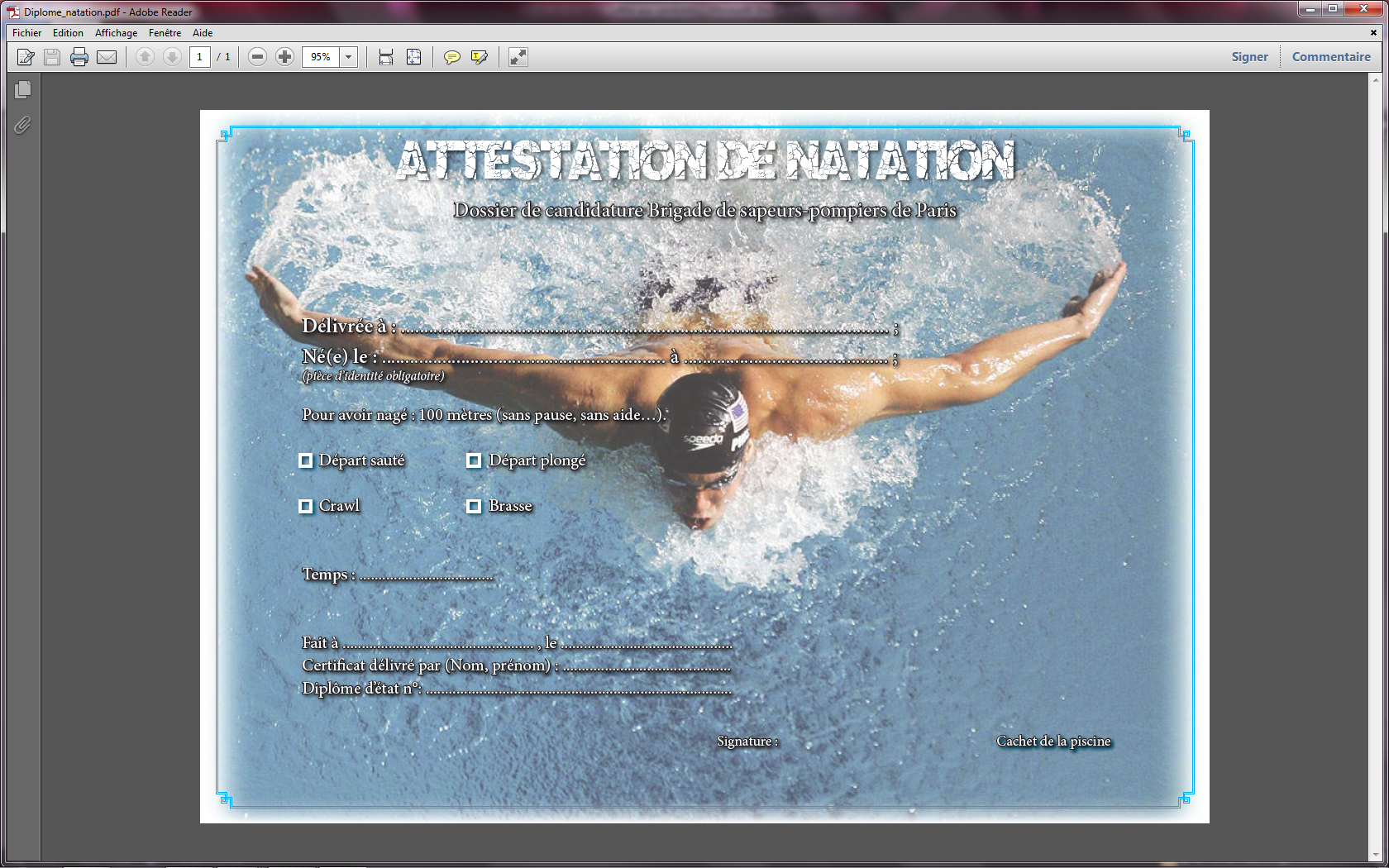 